中医针灸师资格认证         费用：1500      地点：全国中医针灸有两种取证的途径，一个是执业医师，并且执业范围为中医针灸，这个最权威，而且也是医疗系统内唯一允许从事针灸所必须的资格，但条件太高，必须有中医类专业全日制学历，自考电大成教学历都是不行的。
    还有一种是劳动部的职业资格证（注意执业和职业是不一样的），考取这个证书后不能在医疗单位从事针灸工作，但可以在保健类企业工作，是属于技术工人性质的证书，但实用性还是比较强的，适合短线取证就业。证书颁发部门：中国民族医药协会学员无需考试直接出证出证周期：1个月学员报名所需材料：身份证正反面-白底照片电子版-手机号证书样本：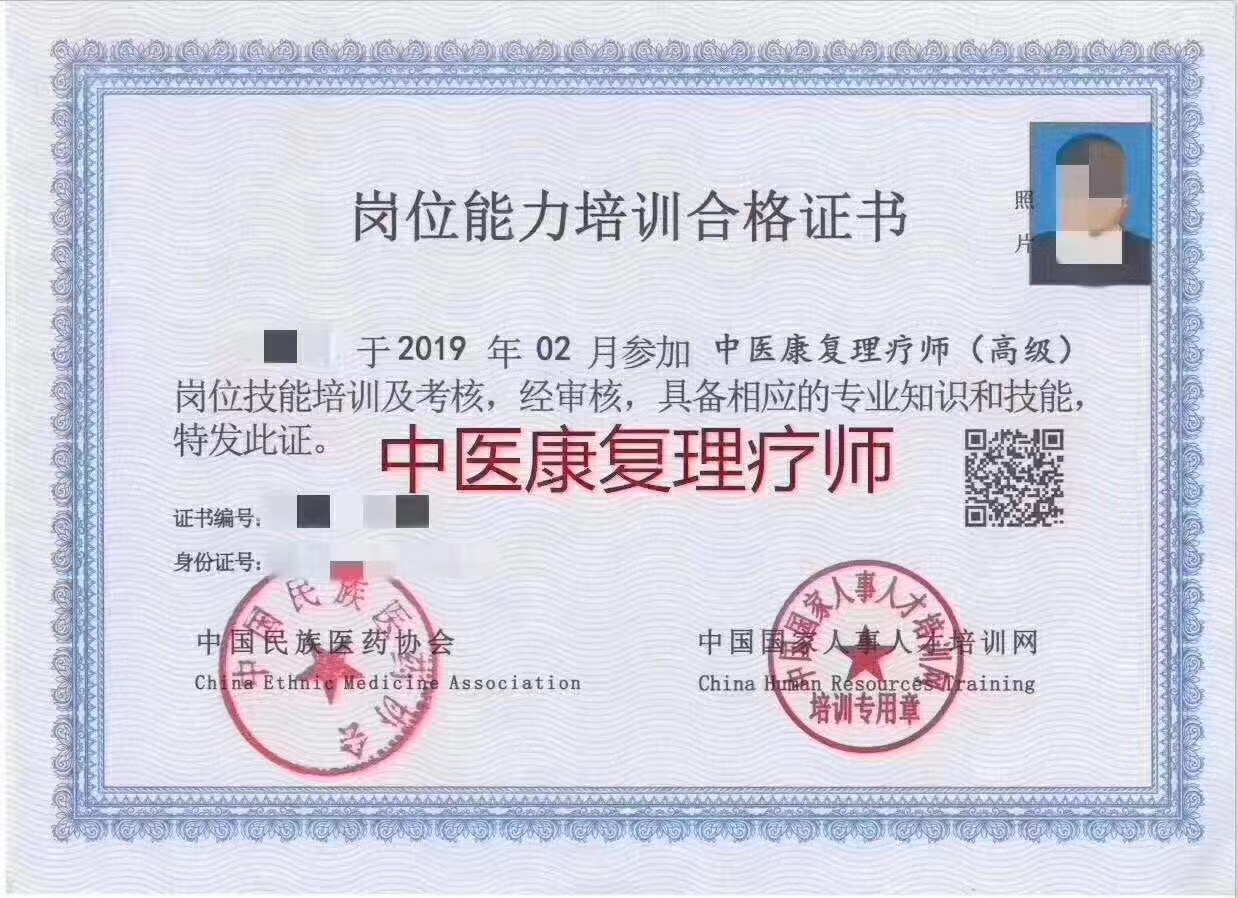 